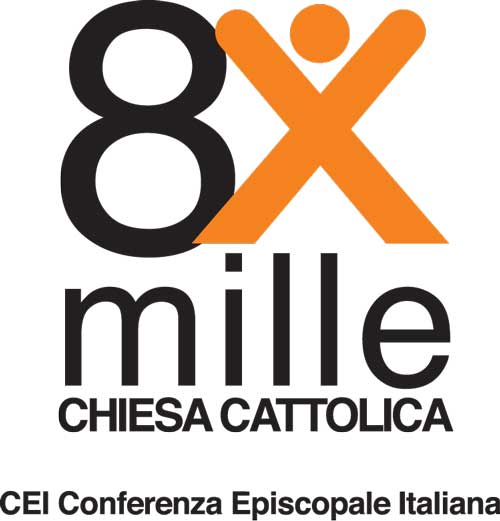 MODULO DI RICHIESTA CONTRIBUTO FONDO CEI 8XMILLE EMERGENZA COVID-19ATTIVITÀ CARITATIVEAlla cortese attenzione dell’Economo Diocesano e della Direzione Caritas dell’Arcidiocesi di Modena-Nonantolaeconomo@modena.chiesacattolica.itdirezionecaritas@modena.chiesacattolica.itOGGETTO: 	Fondo Straordinario CEI 8xmille 2020 “EMERGENZA COVID-19” ATTIVITÀ CARITATIVE - Richiesta contributo Il sottoscritto  	 	 Legale Rappresentante della Parrocchia/dell’Ente indicata/o in epigrafeCHIEDEUN CONTRIBUTO PER L’ATTIVITÀ DI SOSTEGNO ECONOMICO ALLE PERSONE E ALLE FAMIGLIE IN SITUAZIONE DI DIFFICOLTÀ CAUSATA DALL’EMERGENZA COVID 19CONTRIBUTO RICHIESTO: € ____________________________________________________________________          (in lettere _________________________________________________/00) a rimborso di interventi caritativi.Il periodo di riferimento degli interventi caritativi deve essere compreso tra il 24 febbraio e il 30 settembre 2020. Il periodo di presentazione delle richieste, tramite il presente modulo alle mail sopraindicate, è fissato tra il 20 luglio e il 30 settembre 2020. I fondi verranno erogati man mano, dopo valutazione della Direzione Caritas, comunque non oltre il 31 dicembre 2020.ALLEGAGIUSTIFICATIVI (fatture/scontrini) dell’intervento per un totale di € _____________________________ e SCHEMA RIEPILOGATIVO indicante le seguenti voci:Tipologia dell’intervento (acquisto alimenti, materiale e dispositivi diversi - pagamento utenze);Importo dell’intervento;Numero persone/famiglie aiutate;Elenco giustificativi;INDICAl’IBAN del conto corrente su cui effettuare il bonifico del contributo assegnato:Intestazione del conto: ________________________________________________________________IBAN:  ___________________________________________________________________________________Distinti saluti.						  Il Legale Rappresentante			    Lì, __________________________    	  								              (timbro e firma)